BAPHAHT 3Часть 1В каком году, согласно летопиеному преданию, на Русь были  приглашены  на княжение варяги71) 862 г.	2) 945 г.	3) 1016 г.	4) 1113 г.Ответ: 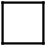 Какое из названных событий произошло в период по- литической  раздроблевноети Руеи7первое  упоминание  в летопиеи о Москвекрещение Руеиначало кпяжения в Киеве Владимира Мономахаобъединение  Киева  и Новгорода  квязем ОлегомОтвет: 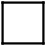 Что из названного было еледетвием етояния на реке Yrpe  в  1480 г.?начало возвышения Моеквы в качестве центра pyc- еких земельликвидация  политической   раздробленноети Русиосвобождение  Руси от ордынской  зависимостиустановление  зависимости  Руси  от ОрдыОтвет: 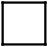 Прочтите отрывок ип юридичеекого документа и укажите  его название.‹АкоторыекрестьЯнеаакемsаписанывпереписных книгахпроіллыхгодовипослетехпереписныхкниг:.сбе- жали  или  вперёд   начнут   сбежать         тех   беглых   крестьян   и их детеи, и  племянников,  и  внучат  п  жёнами  и  п детьми,  и со всем имущеотвом отдавать из  бегов  тем  людям,  кому они запиеаны по перепиеным книгам... Впредь никому чу- жих  крестьян  ве принимать  и за собою  яе  держать» .ВАРИАНТЗ	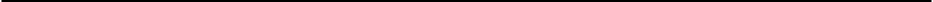 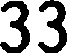 ‹Соборвое уложение>‹Русская Правда>‹Свод законов Росеийекой  империи >‹Судебник ‹Ответ: 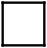 В каком году была ипдана Жалованная  грамота дво-рянству?1) 1709 г.	2) 1721 г.	3) 1756 г.	4) 1785 г.Ответ: 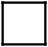 Какая ип яазваввых войв завершилаеь подписанием Ништвдтекого мира7ОтечественнаяКрымекаяСемилетняяСевернаяОтвет: 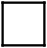 Одним из итогов правления Александра II было(-а)приеоедивение  Финляндии  к Россииотмена крепоетного праваначало железнодорожвого строительства в Россиисоздание   общероееийекого  парламевта   — Focyдap-ственной думыОтвет: 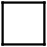 Причина воражения ввступпения декабриптов ва Сенатекой  площади была связана еотъездом руководителей  тайных обществ аа границуотеутетвием  офицеров в рядах воеетавюихеерьёзвыяи рапноглаеиями в рядах Южяого обще- стванесовпадввиеи ревльного хода еобъітий е рапработан-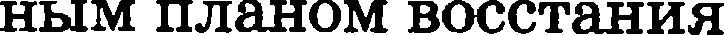 34	ИСТОРИЯ: 10 ТРЕНИРОВОЧНЫХ  ВАРИАНТОВУкажите имя гоеударетвенвого деятеля, который первым венчалея  на царство в России.Иван III ВеликийИван IV ГрозныйМихаил Фёдорович РомановПётр I ВеликийОтвет: 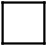 Как называли  художников,  деятельность  которых в рамках единого направлении началась с организации Артели в 1863 г.  после  ухода  из  Академии  художеетв  и к 1870 г. раеширилаеь, и было еоздано Товарищеетво.академисты	3) ававгардиеты«мириекуеники >	4)   передвижвикиОтвет: В каком году начался переход от «военного комму- низма>  к нэпу?1) 1919 г.	2) 1920 г.	3) 1921 г.	4) 1925 г.Ответ: В результате  осущеетвления  политики индуетриа-переданы  в частные  руки ередние предприятиягосударство   отказалоеь   от  монополии  па внешнююторговлюотмевены  товарно-денежные отношенияпостроены  новые промышленные предприятияОтвет: Что из названного относится к последствиям Фев- ральской революцииtликвидация  помещичъего землевладениявведение    + военного коммуRизма'›ликвидация Советов как  органов властиуетановлевие двоевластияВАРИАНТЗ	35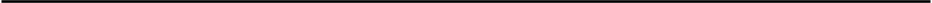 Какой город в годы Великой Отечеетвенной войны выдержал блокаду и осаду, которая продолжалаеь  около 900 дней71)ЛенингрСталингрОдеесаСеваетопольОтвет: 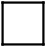 Прочтите отрывок из воспоминаний еоветского вое- начальника  и2/кажите год, о событиях  которого идёт речь.«13 марта командование еухопутных войск отдало за подпиеью Гитлера оперативный приказ №5, в котором из- лагалиеь директивные указания на ведение боевых дей- ствий на Восточном фронте в ближайшие мевяцы. В нём ставилаеь задача после вееенней распутицы упредить co- ветекие войска в наступлении на отдельных учаетках фронта и навязать тем самым Красной Армии свою волю. В соответствии с этим приказом группе армий “Юг”, кото- рой командовал Манштейн, надлежало к середине апреля создать еильную танковую группировку севернее Харько- ва, а группе армий “Центр”, командующим которой стал генерал-полковник Клюге, — еоередоточить ударную группировку южнее Орла. Обе группировки должны бвли встречным ударом сторон в общем направлении на Курек окружить   и  уничтожить   наши   войска  внутри Курской1)  1941 г.2)  1942 г.Ответ: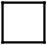 3) 1943 г.4) 1944 г.В каком году была принята Декларация ‹•О rocy- дарственном  суверенитете Росеии+?1) 1989 г.	3) 1991 г.2) 1990 г.	4) 1992 г.36	ИСТОРИЯ:  10  ТРЕНИРОВОЧНЫХ ВАРИАНТОВЧто свидетельствоввло об окопчавии «холодиой войни>   в  1990-e rr.?вывод  из Восточной  части  Рермании  Западной груп-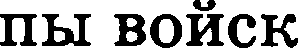 образование  Европейского союзаразвитие практики распроетраиения в мире комму- нистических  идейраараетание   региональных   вооружёнпых  конфлик-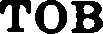 Ответ: Прочтите отрывок из документа и укажите,  в  ка- ком десятилетии  этот документ  был создан.‹Убедивюись в том,  что их  неправильные  вьтступления и действия получают постоянный отпор в Президиуме ЦК, которътй последовательно проводит в жизиь лияию XX съезда партии, тт.  Молотов,  Каганович,  Мвленков  вствли на путь групповой борьбы против руководства партии. Сговоривтись между собой на антипартийвой освове, ouи поставили перед собою цель изменить политику партии, возвратить партию к тем неправильным иетодам руковод- ства, которые были осуждепы XX съездом партии. Они прибегли к ивтригапским приёиам и устроили тайвый сговор против Цептрвльного Комитета. Фактьт,  вскрытые на Пленуме ЦК,  показывают,  что  тт. Мвленков,  Кагано- вич, Молотов и примкнувюий к пим т. Шепилов ствли  на путь фракциовной борьбьт> .1)  1950-e rr.2)  1960-e rr.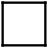 Ответ:3) 1970-e rr.4) 1980-e rr.Кто в 1955—1957 rr. занимал пост мипистра оборо- ны  СССР?Н.С. ХрущёвР.К. ЖуковР.М. МвлевковЛ.П. БерияВАРИАНТ 3	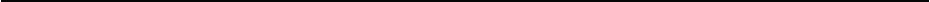 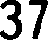 Раесмотрите  карту  и выволните задание.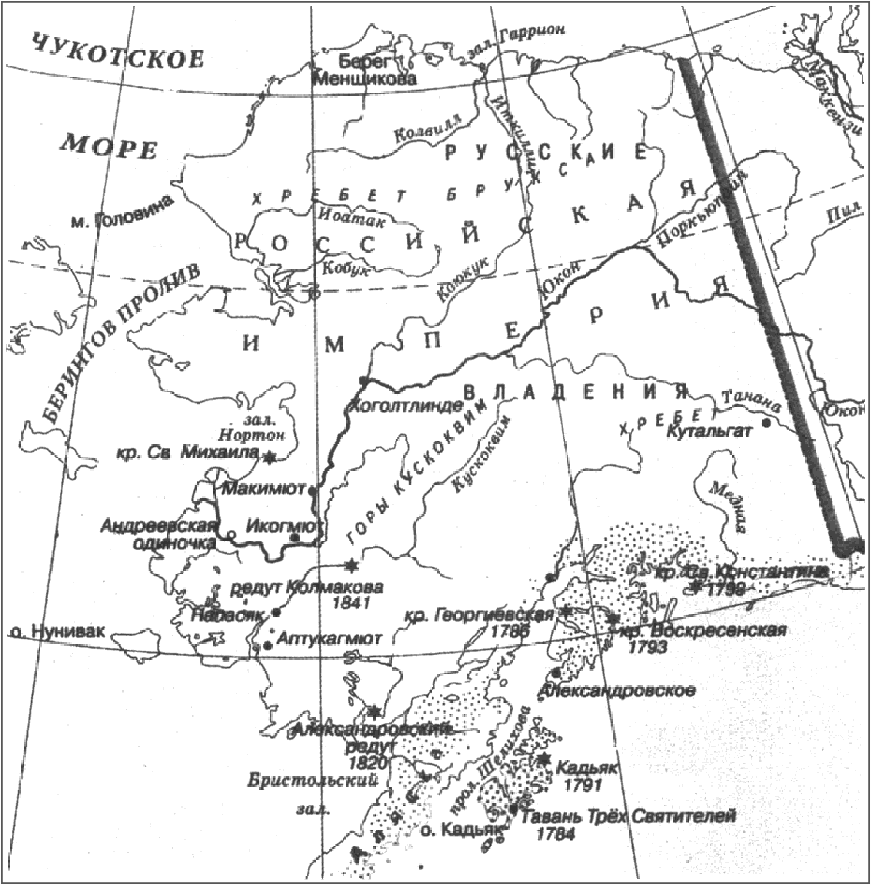 Изображённая  на  карте территориявошла в состав России в начале XX в.была  утрачена  Росеией  в  результате  русско-япон-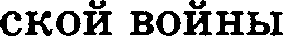 была продана США в правление императора Алек- сандра IIотделилась от России  после 1917 г.Ответ: 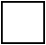 Выдающимся советским кинорежисеёром 1920— 1940-x  rr. былА.А. ФадеевС.М. Эйзевштейи Ответ: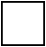 К.С. СтаниславскийВ.Э. Мейерхольд38	ИСТОРИЯ:  10  ТРЕНИРОВОЧНЫХ ВАРИАНТОВ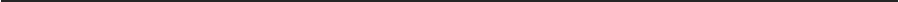 Рассмотрите  иллюстрацию  и выполвите задание.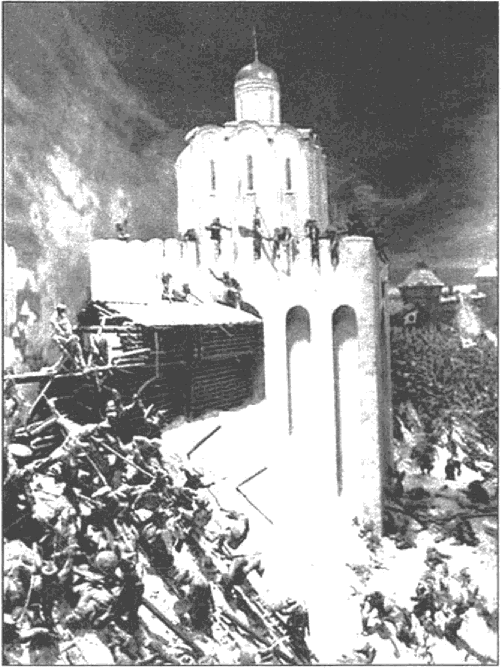 Скажите, какое историческое событие легло в основу изображения.Ледовое побоищебитва  на реке Калкевзятие г. Владимира войсками Батмяпоход князя Святослава  Игоревича  на хазар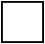 Ответ:ВАРИАНТЗ	39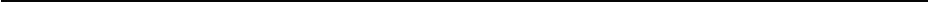 Расположите в хронологичеекой поеледовательное- ти исторические события. Запишите цифра, которыми обопначены исторические события, в правильвой последо- вательноети   в таблицу.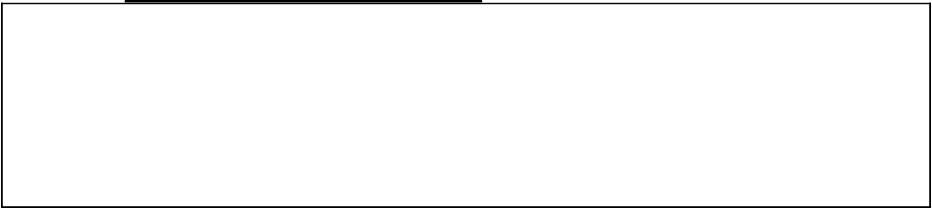 начало  правления  Бориса Годунованачвло  регентетва царевны Софьиначало царствования Алекеея Михайловичаизбрание  на царство  Михаила  Фёдоровича Романова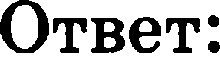 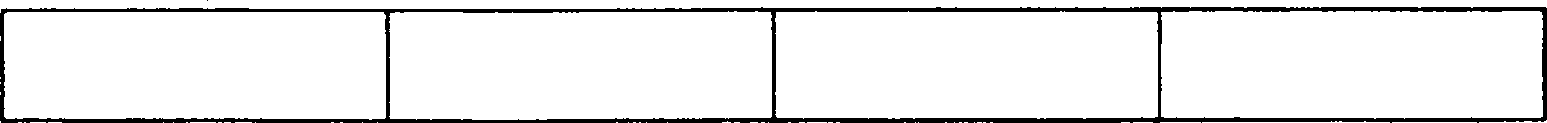 Остановите  соответствие   между  явлениями  соци-іІЛЬНО-ЗКОНОМИЧ£ІСКОЙ   ИС’РОЈЗИИ       ОССИИ    И    Я£ІЈЗИОД£tМИ,  ДЛЯкоторых они характерны: к каждому олемевту первого столбца подберите еоответетвующий племени из второго етолбца.ЯВЛЕНИЯ	ПЕРИОДЫА) аавершевие	промышлев-	1)  80-е rr.  XIX в.ного переворота	2)  первая половина  XIX в.Б) вачало формирования	3)  XVII в.всероссийского рынка	4) первая половина XVIII в.В) начало	железнодорожно-го строительстваПапишите в таблицу выбранные цифры под соответ- ствующими буквами.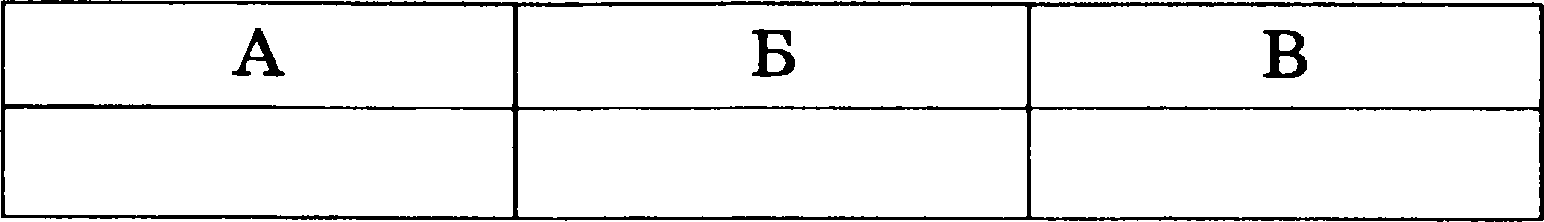 Ответ:40	ИСТОРИЯ: 10 ТРЕНИРОВОЧНЫХ  ВАРИАНТОВ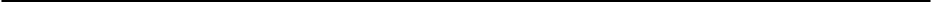 Укажите термины, ооявлевие которых в России ве- посредственно связано с XVII в. Найдите в приведёвном ниже соиске два термива и ааоиюите цифрв,  оод  которы- ми  ови указаны.патриаршествомануфактураполки  ‹нового строяtОтвет: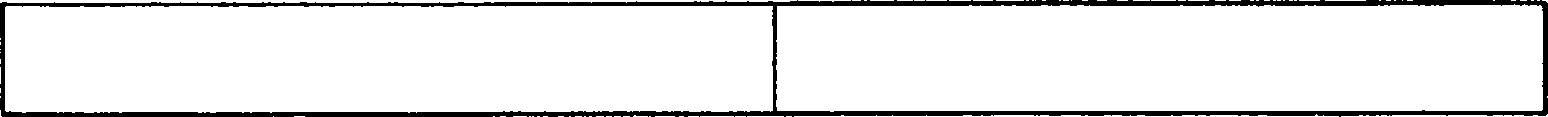 стрельцвПемский соборИспользуя даннве статистической таблидв, аавер- шите представлевнве ниже суждеиия, еоотвеся их вачала и варианта окончания.Выпхавха чугуна в России в 1700—1720 rr.HAD	ВАРИАНТЫСУVДЕНИЙ	3	ЕРШЕНИЯСУАДЕНИйА)  В    1700    г.  чугув   вы-	1)  больюе   чем   вее  остальныеБ)  В    1720  г.   Демидовы	2)  частные оаводывыплавляли чугуяа	3)   наравве   с   казёввыми   заво-В)  На  всех частвых иаво-	дамидах   в   1720   г.   чугуна	4    В  3  раза  больюе,  чем  на ка-выплавлял>	зёнвых5)  казёввые заводыПавитите  в  таблицу  выбранвые  цифры  под  соответ-CTB    ЮЩИМИ (БУКВ&МИ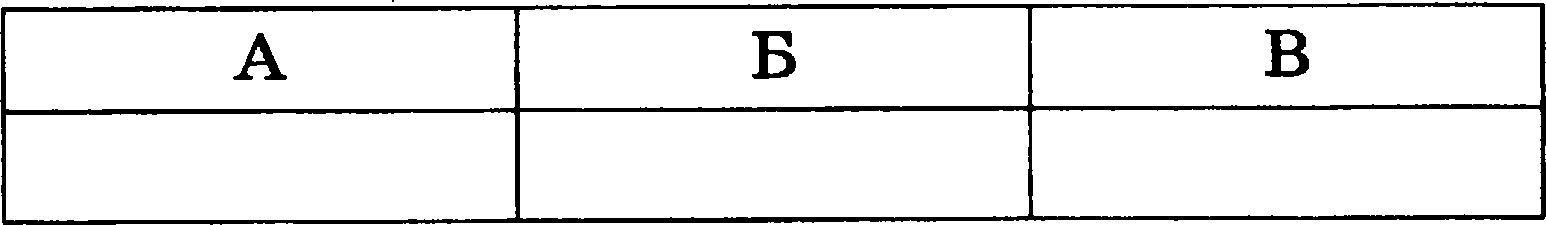 Ответ:ВАРИАНТ 3	41Запитите термин, о которое  идёт речь.‹Вооружённьте подразделения, действовавшие в пери- од ‹воеяяого коммунизма>, участвовавтие в продрапвёр- стке  и  извмавтие  вродуктв   оитавия   у  сельского населе-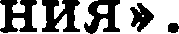 Ответ:Сравните революциовные события февраля и ок- тября 1917 г. в России. ВыФрите и запивіите в первую ко- лонку таблицв порядковые номера черт еходства, а во вто- рую — порядковые  вомера черт различия.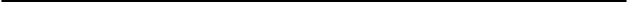 привели к смеве правящей элитвтщательно готовилиеьначинались в tbopмe массовых рабочих и солдатских митингов и демонстрацийактивную роль в событиях играла армияЗапитите фамилию, пропущеняую в ехеме.Б. Пастервак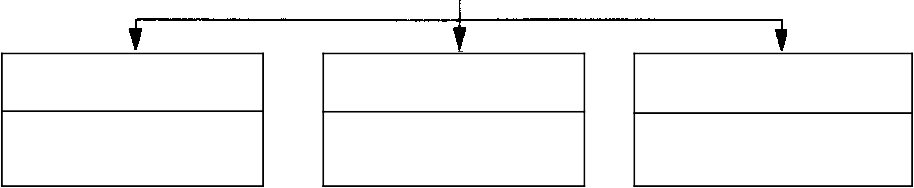 +Доктор Живаго+Ответ:?+Тихий Дов»А. Солжевиqвя‹Архиоелаг PYЛartНиже  приведёв  перечеиь  терминов.  Все  ояи,  за ис-ключевиеи одпого,  относятся к периоду  1953—1964 rr.1) Карибсхий хризис,- 2) Варшавсхиk доzовор,• 3) Вен- repcxuk хризисі 4) Мрашсхая весна,- 5) Берхинсхая стена. Найдите  и  запишите  порядковый  номер  териина, твы-па,цающего> из данвого ряда.Ответ: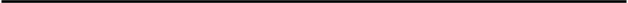 42	ИСТОРИЯ: 10  ТРЕНИРОВОЧНЫХ ВАРИАНТОВЧасть 2Иа   сочзненмп всторвко«В первое время своей жизни на Ильмене и Днепре на- ши предки жили “каждый своим родом и на своих местах, влцдея каждый родом своим". Родовые етарейшины, по этому ооределению летопиеца, имели большую власть в своём роде; а еойдяеь вместе на совет (вече), они решали дела за всё своё племя. Но так бывало только в особо важ- ных случаях, иапример в минуты общей опасности, гpo- зивтей всему племени. G течением же времени, когда пле- мена и роды раееелилиеь на больших проетранетвах, не только оелабела связь между родами, но раепадалиеь и са- мые роды, поделившиеь на еамоетоятельные семьи. Каж- дая отдельная ееиья на проеторе заводила свою оеобую пашию, имела свои особые покосы, особо охотилаеь и про- мыюляла в лесах. Общая родовая собственность переета- вала существовать, когда расходилиеь семьи,  еоставляв- шие род. Она заменялась еобетвенноетью еемейною. Точно так же переетавала действовать и власть родовладыки: он не мог уоравлять сразу всеми хозяиетвами родичей,  пото- му что эти хозяйства были разбросаны на больших раесто- яииях. Власть родовладыки переходила к отцу каждой от- дельяой  семьи,  к домовладыке.С распадеяием родовых связей родичи перестали чув- ствовать своё взаимное родетво и в случае нужды соединя- лись  для  общих   дел   уже   не  по  родетву,   а  по соседству.ВАРИАНТ 3	43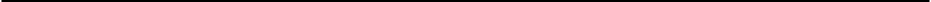 На об ии совет (вече) схо/ились Аонохо&яева иВве<тнои округи, и родныедруг другу и неродныеодинаково. Co- единённыеоднинкакин-нибудьобіцининтересон,онисо- ставлялиобіцинуииабиралидляведенияобіцих дел вы- борных старейтин. Так древнейіиее родовое устройство заменялооь   постепенно   общинным •›.Укажите общее название племён, о которых идёт речь в текоте. Как называется общеотвенний  (ооциаль- ный) процеоо,  ход которого  опиоан  в данном тексте?Во втором абзаце найдите и выпишите предложе- ние, оодержащее утверждение, обоенования которого при- водятся  в  предшеетвующем  текоте.  Укажите  не  менее двух фактов, приведённых в первом абзаце, е помощью ко- торых  можно обооновать  указанное утверждение.Известный петербургекий врач М. принял пригла- шение одного из вновь оозданных в XIX в.  в стране opra-  нов местного управления, оставил уопешную практику и поехал в глухую провинцию. Работа предотояла  тяжёлая. На его участке проживало более 12 тысяч человек, пред- стояли большие разъезды, но идея олужения народу ока- залась сильнее. Новая медицина была беоплатной и до- ступной    простому    народу.Как называлисьорганынестногоуправлеаия,око- торыхидётречь?В  каком  году  была  проведена  реформа,   по которойони были созданы  в Рооеии?Кто руководил страной в период появления этих op- гановР44	ИСТОРИЯ: 10 ТРЕНИРОВОЧНЫХ  ВАРИАНТОВ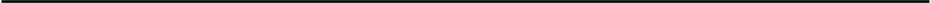 Существует точка зрения, что, яеемотря на опреде- лённые еходетва, внешняя политика CCCP периодов 1945—1953 rr. и 1953—1964 rr. значительво различалаеь. Приведите не мевее двух фактов, положевий, подтверюда- ющих это рааличие.Вам поручено подготовить развёрнутый ответ по те- ue: ‹Коллективизация еельекого хопяйетва в  CCCP  в 1930-x rr. > . Соетавьте план, в соответствии е которым вы будете  опвещать  эту тему.План долюен подержать не менее трёх пунктов. Напи- шите  краткое  пояенение  подерюания  любых  двух пунк-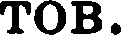 План е пояенениями должен отразить ооновные еобьт- тия (явления), овязанньте е темой ‹Коллективизация оель- екого  хозяйетва  в СССР в 1930-x rr.».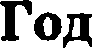 Выплавлево •гугува  ва  ааводах (тыc. пудов)Выплавлево •гугува  ва  ааводах (тыc. пудов)Выплавлево •гугува  ва  ааводах (тыc. пудов)кааёввмхяаств то	иg  gДe-170015017101191978917201ss465362Чертм сходстваЧертм сходстваЧерты разлвяияЧерты разлвяия